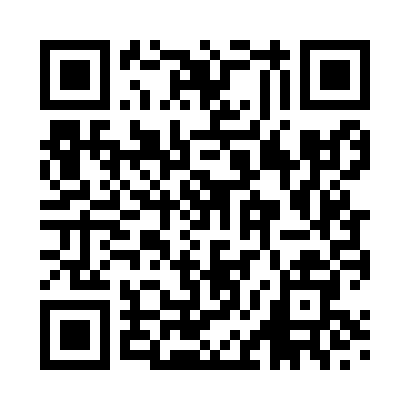 Prayer times for Caldecote, Cambridgeshire, UKWed 1 May 2024 - Fri 31 May 2024High Latitude Method: Angle Based RulePrayer Calculation Method: Islamic Society of North AmericaAsar Calculation Method: HanafiPrayer times provided by https://www.salahtimes.comDateDayFajrSunriseDhuhrAsrMaghribIsha1Wed3:285:2912:586:078:2810:302Thu3:255:2712:586:088:3010:333Fri3:215:2512:586:098:3210:364Sat3:185:2312:586:108:3310:395Sun3:155:2212:586:118:3510:426Mon3:125:2012:586:128:3710:457Tue3:095:1812:586:138:3910:488Wed3:075:1612:586:148:4010:499Thu3:065:1412:586:158:4210:5010Fri3:055:1312:586:168:4310:5111Sat3:055:1112:586:178:4510:5212Sun3:045:0912:586:188:4710:5213Mon3:035:0812:586:198:4810:5314Tue3:025:0612:586:208:5010:5415Wed3:015:0512:586:208:5110:5516Thu3:015:0312:586:218:5310:5617Fri3:005:0212:586:228:5510:5618Sat2:595:0012:586:238:5610:5719Sun2:584:5912:586:248:5810:5820Mon2:584:5712:586:258:5910:5921Tue2:574:5612:586:269:0010:5922Wed2:574:5512:586:279:0211:0023Thu2:564:5312:586:279:0311:0124Fri2:554:5212:586:289:0511:0225Sat2:554:5112:586:299:0611:0226Sun2:544:5012:586:309:0711:0327Mon2:544:4912:586:319:0911:0428Tue2:534:4812:596:319:1011:0429Wed2:534:4712:596:329:1111:0530Thu2:534:4612:596:339:1211:0631Fri2:524:4512:596:339:1311:06